Распоряжение Федерального дорожного агентства
от 28 июля 2009 г. № 271-р
"Об издании и применении ОДМ 218.5.002-2009 "Методические рекомендации по устройству асфальтобетонных слоев с применением перегружателей смеси"В целях реализации в дорожном хозяйстве основных положений Федерального закона от 27 декабря 2002 г. №184-ФЗ "О техническом регулировании" и обеспечения дорожных организаций методическими рекомендациями по устройству асфальтобетонных слоев с применением перегружателей смеси:1. Структурным подразделениям центрального аппарата Росавтодора, федеральным управлениям автомобильных дорог, управлениям автомобильных магистралей, межрегиональным дирекциям по строительству автомобильных дорог федерального значения, территориальным органам управления дорожным хозяйством субъектов Российской Федерации рекомендовать к применению с 06.08.2009 ОДМ 218.5.002-2009 "Методические рекомендации по устройству асфальтобетонных слоев с применением перегружателей смеси" (далее - ОДМ 218.5.002-2009).2. Управлению научно-технических исследований, информационного обеспечения и ценообразования (В.А. Попов) с участием ФГУП "Информавтодор" (Д.Г. Мепуришвили) в установленном порядке обеспечить издание вышеупомянутых ОДМ 218.5.002-2009 и направить их в подразделения и организации, упомянутые в п. 1 настоящего распоряжения.3. Контроль за исполнением настоящего распоряжения возложить на заместителя руководителя Н.В. Быстрова.ФЕДЕРАЛЬНОЕ ДОРОЖНОЕ АГЕНТСТВО(РОСАВТОДОР)Москва 2009Предисловие1. РАЗРАБОТАН Московским автомобильно-дорожным институтом (Государственный технический университет), Центром метрологии, испытаний и сертификации МАДИ (ГТУ) при участии АНО «НИИ ТСК».2. ВНЕСЕН Управлением научно-технических исследований, информационного обеспечения и ценообразования Федерального дорожного агентства.3. ПРИНЯТ И ВВЕДЕН В ДЕЙСТВИЕ на основании распоряжения Федерального дорожного агентства от 28.07.2009 г. № 271-р.4. ИМЕЕТ РЕКОМЕНДАТЕЛЬНЫЙ ХАРАКТЕР.СодержаниеРаздел 1. Область примененияНастоящий отраслевой дорожный методический документ (далее - ОДМ) распространяется на работы по устройству асфальтобетонных слоев на основе применения перегружателей асфальтобетонной смеси (на примере машин "Roadtec SB-2500 ShuttleBuggy") при строительстве, реконструкции и всех видах ремонта автомобильных дорог и устанавливает порядок и рекомендации к их выполнению.В соответствии сданным ОДМ могут использоваться и другие перегружатели асфальтобетонной смеси с аналогичными техническими возможностями.Раздел 2. Нормативные ссылкиВ настоящем ОДМ использованы ссылки на следующие стандарты:ГОСТ 9128-97 Смеси асфальтобетонные дорожные, аэродромные и асфальтобетон. Технические условияГОСТ 12801-98 Материалы на основе органических вяжущих для дорожного и аэродромного строительства. Методы испытанийРаздел 3. Термины и определенияВ настоящем ОДМ применяются следующие термины с соответствующими определениями:Фракционная сегрегация - неоднородность зернового состава асфальтобетонной смеси в различных точках ее объема.Температурная неоднородность - неоднородность температуры асфальтобетонной смеси в различных точках ее объема.Раздел 4. Основные технологические операции с применением машин-перегружателей асфальтобетонной смесиа) Устранение фракционной и температурной сегрегации достигается путем применения в технологической цепочке укладки асфальтобетонной смеси дополнительной машины перегружателя асфальтобетонной смеси (далее - перегружателя), являющейся промежуточным звеном между автомобилем-самосвалом и асфальтоукладчиком.б) Технологические особенности перегружателя:- непрерывная перегрузка асфальтобетонной смеси с устранением контакта грузовика и укладчика при ее выгрузке из кузова автомобиля-самосвала;- дополнительное перемешивание асфальтобетонной смеси трехшаговым шнеком;- обеспечение накопления асфальтобетонной смеси в бункере перегружателя; кроме того, при наличии бункера-вставки асфальтоукладчика - до 20 тонн в бункере асфальтоукладчика;- увеличение скорости разгрузки автомобилей-самосвалов;- увеличение скорости укладки смеси;- возможность подачи относительно малого количества асфальтобетонной смеси к рабочим, использующим ручной инструмент при работе на небольших площадях;- возможность забора материала с поверхности;- использование асфальтоукладчиков в тоннелях, под мостами, под контактной сетью, и там, где невозможна разгрузка самосвалов из-за ограничения по высоте;- возможность отклонения конвейера от центра в обе стороны.в) Принципиальная схема перегружателя приведена в Приложении А.г) Принципиальная схема устройства трехшагового шнека приведена в Приложении Б.Раздел 5. Порядок устройства асфальтобетонных слоев на основе применения перегружателей асфальтобетонной смесиУкладка асфальтобетонной смеси при использовании в составе машин перегружателя производится в следующем порядке:а) Оператор перегружателя подает сигнал на подход автомобиля-самосвала с асфальтобетонной смесью. Автомобиль-самосвал задним ходом подают к отвальному бункеру перегружателя до касания колесами упорных валиков.б) При работе одного перегружателя, смесь из автомобиля-самосвала выгружают в отвальный бункер перегружателя. В процессе выгрузки автомобиль-самосвал либо разгружается в неподвижный перегружатель, если приемный бункер асфальтоукладчика заполнен, либо перемещается вместе с перегружателем, если одновременно происходит выгрузка смеси из перегружателя в асфальтоукладчик.в) При работе двумя перегружателями, один из перегружателей разгружается в приемный бункер асфальтоукладчика, в то время как второй находится под загрузкой, и автомобили-самосвалы разгружаются в него без движения. В результате работы двумя перегружателями достигается сокращение сроков разгрузки и увеличение скорости укладки смеси. Особенно данный способ эффективен при укладке асфальтобетонной смеси одним асфальтоукладчиком шириной 9-16 м и более.г) Смесь из отвального бункера при помощи расположенных в нем вибраторов, поступает на сходящийся трехшаговый шнек, который, перемешивая асфальтобетонную смесь, перемещает материал прямо по заднему конвейеру в промежуточный бункер; затем смесь с помощью двух трехшаговых шнеков, находящихся в нижней части промежуточного бункера, перемешивается и подается на задний конвейер, тем самым устраняя фракционную сегрегацию и температурную неоднородность.д) Асфальтобетонная смесь с заднего конвейера поступает непосредственно в приемный бункер асфальтоукладчика, оснащенный специальным устройством (вставкой) для массовой подачи материала прямо на пластинчатый конвейер укладчика.План потока при устройстве асфальтобетонных слоев на основе применения двух перегружателей приведен вПриложении В.Раздел 6. Контроль качестваа) Устройство асфальтобетонного покрытия с применением перегружателей должно производиться в соответствии с [1].б) Основные геометрические параметры и характеристики уложенного асфальтобетонного слоя должны соответствовать требованиям [1], в частности:ширина слоя;толщина слоя;ровность;поперечный уклон;высотные отметки по оси;коэффициент уплотнения;коэффициент сцепления шины автомобиля с покрытием (для верхних слоев).Примечания:1 Температура асфальтобетонной смеси при укладке в покрытие должна быть не ниже 120°С. Допускается ее снижение на 20°Спри условии использования ПАВ или активированных минеральных порошков.2 Коэффициент уплотнения через 1-3 суток после укатки должен быть не ниже:- 0,99 для плотного асфальтобетона из горячих смесей типов А и Б;- 0,98 для плотного асфальтобетона из горячих смесей типов В, Г и Д, пористого и высокопористого асфальтобетона;3 Верхний слой асфальтобетонного покрытия должен иметь ровную однородную шероховатую поверхность без разрывов и раковин, с ровными кромками. Дефектные места не допускаются.в) Операционный контроль качества представлен в таблице 1.г) Отбор проб осуществляют согласно ГОСТ 12801.д) Физико-механические показатели материала устроенного асфальтобетонного слоя должны соответствовать требованиям ГОСТ 9128.Таблица 1Библиография[1] СНиП 3.06.03-85 Автомобильные дорогиПриложение А
(справочное)
Принципиальная схема перегружателя асфальтобетонной смеси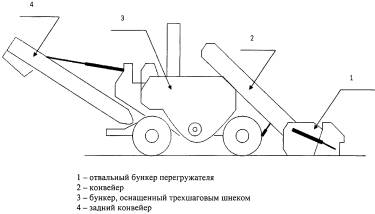 Приложение Б
(справочное)
Принципиальная схема трехшагового шнека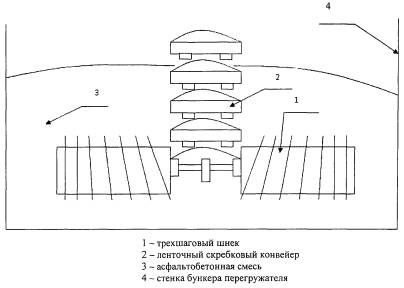 Приложение В
(справочное)
План потока при устройстве асфальтобетонных слоев на основе применения двух перегружателей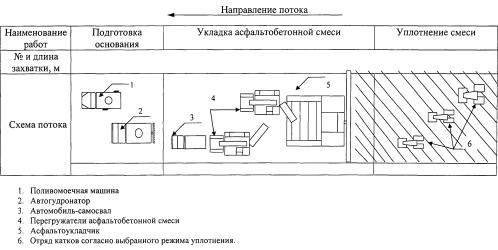 РуководительA.M. ЧабунинОДМ 218.5.002-2009ОТРАСЛЕВОЙ ДОРОЖНЫЙ МЕТОДИЧЕСКИЙ ДОКУМЕНТ"МЕТОДИЧЕСКИЕ РЕКОМЕНДАЦИИ ПО УСТРОЙСТВУ АСФАЛЬТОБЕТОННЫХ СЛОЕВ С ПРИМЕНЕНИЕМ ПЕРЕГРУЖАТЕЛЕЙ СМЕСИ"Раздел 1. Область примененияРаздел 2. Нормативные ссылкиРаздел 3. Термины и определенияРаздел 4. Основные технологические операции с применением машин перегружателей асфальтобетонной смесиРаздел 5. Порядок устройства асфальтобетонных слоев на основе применения перегружателей асфальтобетонной смесиРаздел 6. Контроль качестваБиблиографияПриложение А (справочное) Принципиальная схема перегружателя асфальтобетонной смесиПриложение Б (справочное) Принципиальная схема трехшагового шнекаПриложение В (справочное) План потока при устройстве асфальтобетонных слоев на основе применения двух перегружателей1Основные операции, подлежащие контролюПроверка основания перед укладкойасфальтобетонной смеси. РазбивочныеработыУстройство слоя покрытияУплотнение асфальтобетонной смеси2Состав контроля1. Чистота снования.1. Температура смеси при укладке.1. Степень уплотнения смеси.2Состав контроля2. Ширина основания.2. Ровность слоя.2. Поперечный уклон верхнего слоя покрытия.2Состав контроля2. Ширина основания.3. Толщина, уложенного слоя покрытия.3. Ровность верхнего слоя покрытия.2Состав контроля3. Высотные отметки основания4. Соблюдение поперечного уклона и ширины.4. Высотные отметки3Метод и средства контроляВизуальный, инструментальныйИнструментальный визуальныйИнструментальный лабораторный.3Метод и средства контроляВизуальный, инструментальный1. Термометр.Инструментальный лабораторный.3Метод и средства контроля1. Визуально.2. 3-м рейка, клин1. Контрольный проход тяжелого катка, вырубка образцов.3Метод и средства контроля2. Мерная лента, стальная рулетка3. Мерник толщины2, 3. 3-м. рейка.3Метод и средства контроля3. Нивелир, копирная струна.4. Визуально4. Нивелир, мерная лента, стальная рулетка4Режим и объем контроля1. Вся захватка. В начале смены.1. В каждом автомобиле-самосвале.1. Пробы (не менее трех на 7000 м2).4Режим и объем контроля1. Вся захватка. В начале смены.2. Не реже чем через 100 м.1. Пробы (не менее трех на 7000 м2).4Режим и объем контроля2. Не реже чем через 100 м.3. Не реже чем через 100 м.2, 3. После двух- трех проходов катка.4Режим и объем контроля3. Не реже чем через 100 м.4. Не реже чем через 100 м.4. По окончании уплотнения.5Лицо, контролирующее операциюМастерМастерМастер, лаборант, геодезист6Лицо, ответственное за организацию и осуществление контроляПрорабПрорабПрораб7Привлекаемые для контроляподразделения--Лаборатория Геодезическаяслужба8Где регистрируются результатыконтроляОбщий журнал работОбщий журнал работработ, журнал лабораторных работ, журнал нивелировкиКлючевые слова: устройство асфальтобетонных слоев, перегружатель асфальтобетонной смеси, основные технологические операции, контроль качества